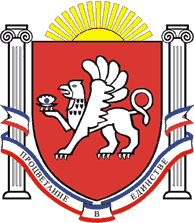 РЕСПУБЛИКА  КРЫМРАЗДОЛЬНЕНСКИЙ РАЙОНАДМИНИСТРАЦИЯ БЕРЕЗОВСКОГО СЕЛЬСКОГО ПОСЕЛЕНИЯПОСТАНОВЛЕНИЕ15.10.2019 г.                      с. Березовка                                          № 244О начале отопительного сезона 2019-2020 года на территории Березовского сельского поселения      Во исполнение Федерального закона от 27.07.2015 года № 190-ФЗ «О теплоснабжении», приказа Министерства энергетики Российской Федерации от 12.03.2013 года № 103 «Об утверждении Правил оценки готовности к отопительному периоду»,     ст. 31 Закона Республики Крым 21.08.2014 года № 54-ЗРК «Об основах местного самоуправления в Республике Крым», Уставом муниципального образования Березовское сельское поселение, в связи с необходимостью обеспечения температурного режима в учреждениях, предприятиях, организациях Березовского сельского поселения согласно санитарно-эпидемиологические требованийПОСТАНОВЛЯЮ:1. Начать отопительный сезон на территории Березовского сельского поселения Раздольненского района Республики Крым с 08 часов 00 минут 16.10.2019 года2. Предприятиям, учреждениям и организациям, работающим на территории Березовского сельского поселения, имеющим на балансе котельные, отапливающие объекты образования, здравоохранения, культуры и социальной сферы обеспечить подачу теплоносителя.3. Руководителям учреждений здравоохранения, образования, социальной сферы, культуры обеспечить прием теплоносителя и выполнение работ по наладке систем отопления. 4. Раздольненскому Управлению эксплуатации газового хозяйства Государственного унитарного предприятия Республики Крым «Крымгазсети»:4.1 обеспечить распломбировку газового оборудования на всех котельных отапливающие объекты здравоохранения, образования, социальной сферы, культуры Березовского сельского поселения;4.2. обеспечить поставку природного газа на котельные, отапливающие объекты здравоохранения, образования, социальной сферы, культуры Березовского сельского поселения. 5. Настоящее постановление вступает в силу со дня подписания и подлежит официальному обнародованию на информационных стендах населенных пунктов Березовского сельского поселения и на официальном сайте администрации Березовского сельского поселения с сети Интернет (http:/berezovkassovet.ru/).6. Контроль по выполнению данного постановления оставляю за собой.Председатель Березовского сельскогосовета- глава АдминистрацииБерезовского сельского поселения						А.Б.Назар